Муниципальное бюджетное образовательное учреждение дополнительного образования детей «Детская школа искусств №4»Методическое сообщениеТема: «Психологические особенности детей 6-10 лет.»                                               Провела: преподаватель                                                      Юшкова Е.А._______                                               Ангарск – 2019 г.На этапах дошкольного детства особое значение имеет развитие образных форм, познания окружающего мира – восприятие образного мышления, воображения. Дети проявляют высокий уровень познавательной потребности, задают большое количество вопросов. Огромное значение для детей этого периода — значит игра, которая развивает воображение, навыки общения.Пальчиковая гимнастика«Фанты»«Музыкальный капканчик»В период младшего школьного возраста, ребёнок открывает для себя новое место в социальном пространстве человеческих отношений. К этому периоду он уже многое достиг: он уже ориентируется в семейно – родственных отношениях он умеет строить отношения со взрослыми и сверстниками, умеет подчинить себя обстоятельствам. В этом возрасте преобладает мотив «Я ДОЛЖЕН», «Я ХОЧУ».В школе происходит стандартизация условий жизни ребёнка, в результате выявляется множество отклонений: гипервозбудимость, гипердинамика, заторможенность. Эти отклонения ложатся в основу детских страхов, снижают волевую активность, вызывают угнетённые состояния.Советы педагогам гиперактивных детей:Корректно формулируйте запреты.При общении с детьми стройте предложения так, чтобы там отсутствовало отрицание и слово «нет». Например, не стоит говорить: «Не бегай по классу!», эффективнее сказать: «Выйди на улицу». Даже при возникновении конфликтной ситуации старайтесь сохранять спокойствие. Если вы что то запрещаете, ребёнку обязательно объясните в чём причина этого и предложите альтернативы. Чётко ставьте задачи.Не внимательные гиперактивные дети отличаются слабо развитым логическим и абстрактным мышлением, поэтому такому ребёнку необходимо обозначить задачи более чётко. При общении и работе на занятиях старайтесь говорить максимально короткими предложениями, без лишних смысловых нагрузок. Необходимо избегать длинных формулировок. Будьте последовательныГлавная характеристика гиперактивного ребёнка – это невнимательность. Не рекомендуется давать таким детям сразу несколько поручений, например, «выпрями спину, сыграй пьесу с оттенками». Ребёнок с трудом воспримет всю информацию сразу, наверняка отвлечётся на что-то одно. Поэтому, при общении и работе с такими детьми старайтесь давать им поручения в логической последовательности.Средний школьный возраст характеризуется целенаправленной познавательной деятельностью, в процессе которой, ребёнок получает и перерабатывает огромные объёмы информации. Существенные изменения происходят в психической сфере – формирование абстрактно – логического мышления. В этом возрасте дети считают друзьями тех, кто помогает им, отзывается на их просьбы и разделяет их интересы. Для возникновения взаимной симпатии и дружбы между детьми становятся важными такие качества: доброта и внимательность, самостоятельность, уверенность в себе, честность.Возрастает роль сверстников, дети в этом возрасте острее переживают замечания, полученные в присутствии одноклассников. Постепенно с накоплением знаний интерес детей направляется на научное содержание учебной деятельности. Это период, когда у ребёнка выражена потребность в двигательной активности. Таким образом, для того, чтобы ребёнок чувствовал себя счастливым, лучше адаптировался в новой среде и преодолевал трудности, связанные с процессом обучения, необходимо, чтобы он имел положительное представление о себе.В работе с детьми необходимо учитывать темперамент ребёнка, который оказывает существенное влияние на формирование характера и поведение человека, определяет его поступки, индивидуальность.Существует 4 типа темперамента:Сангвиник – весёлый, юморист. Много обещает, но не всегда сдерживает обещание. Легко вступает в контакт с незнакомыми людьми, хороший собеседник. Напряжённая умственная или физическая работа его быстро утомляет.Меланхолик – всегда мрачное настроение. Живёт сложной, напряжённой внутренней жизнью. Придаёт большое значение тому, что его касается. Тревожен и раним душой, сдержан, контролирует себя.Холерик – не сдержан, горяч, но быстро остывает, если ему идут на встречу. Его движения порывисты.Флегматик – бездеятельный, медленно приходит в состояние возбуждения.Не маловажны такие характеристики личности как экстраверсия – интроверсия.Экстраверт – индивид, мысли, чувства, интересы и действия которого направлены на окружающих, на предметы внешнего мира. Он хорошо и легко вступает в контакт с другими людьми, без труда приспосабливается к новым ситуациям.Интроверт – психическая энергия направлена внутрь самого себя. Его мысли, интересы, действия обращены на собственное «Я». Проявляется склонность к замкнутости, постоянному анализу своего собственного психического состояния. Он с трудом контактирует с людьми и ещё сложнее приспосабливается к окружающей деятельности.Рекомендуемые тесты:Тест на образную память (Приложение №1)Показывается картинка –  9 картинок в течении 20 секунд.Задача ребёнка назвать 6 картинок в любой последовательности.Результат: 6 картинок – отлично, 2 – неудовлетворительно.Тест на двигательную память.А) Кулак – ладоньБ) Круги в воздухеВ) Хлопок – кулак – конфигурацияКаждый пункт исполняется отдельно, а потом соединяетсяПриложение №1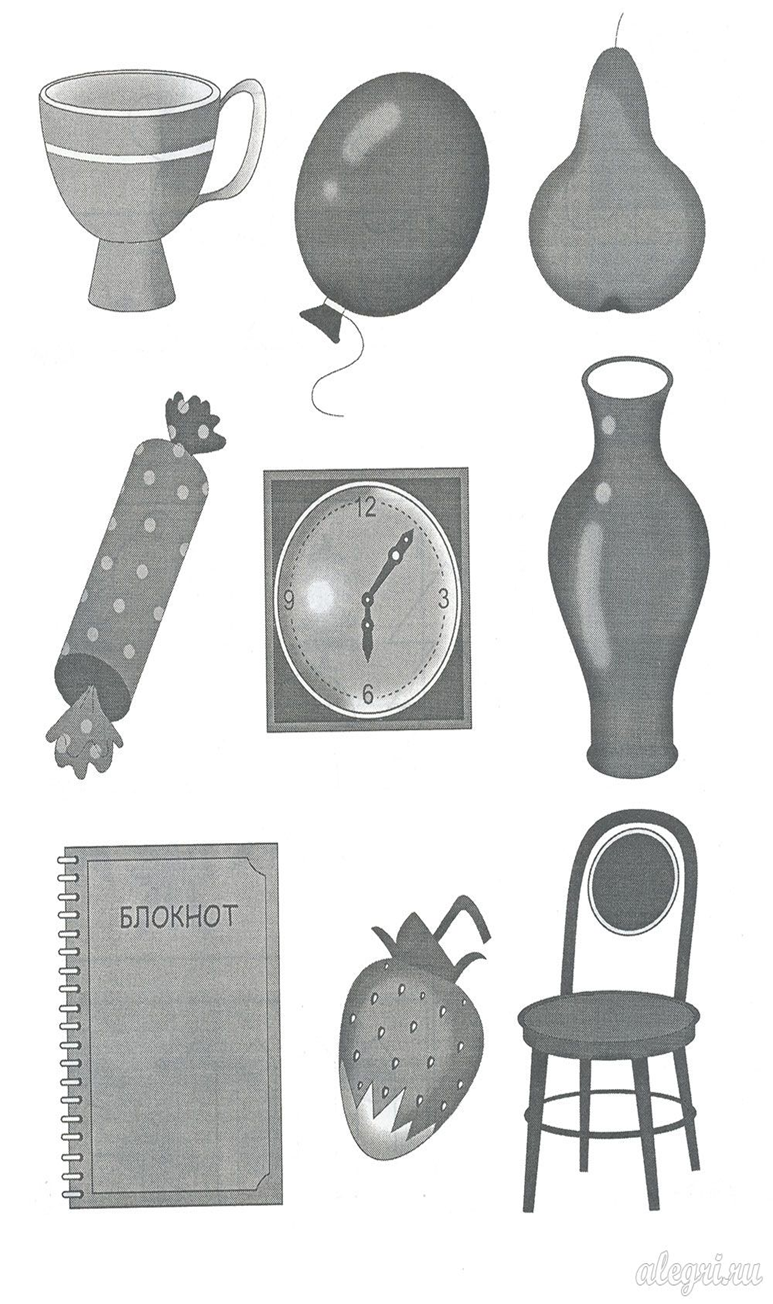 